	2021年2月15日，日内瓦尊敬的先生/女士：特向各位通报，国际电联（ITU）、欧洲电信标准协会（ETSI）和美国电器电子工程师学会（IEEE）将于2021年3月15-16日（中部欧洲时间每天14时-17时30分）以完全虚拟的形式联合举办一次关于5G及以上测试床联邦（Testbeds Federations for 5G & Beyond）的标准制定组织（SDO）集思广益讲习班（brainstorming workshop）：互操作性，标准化，参考模型和API，与ITU-T第11研究组会议（2021年3月17-26日）顺序召开。有关此讲习班的更多信息，请访问：https://www.itu.int/go/btf4-5g。顺致敬意！电信标准化局主任
李在摄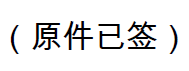 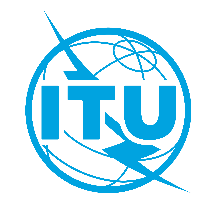 国 际 电 信 联 盟电信标准化局文号：电信标准化局第14/11号集体函补遗1SG11/DA致：–	国际电联各成员国主管部门；–	ITU-T部门成员；–	参加第11研究组工作的ITU-T
部门准成员；–	国际电联学术成员电话：+41 22 730 5780致：–	国际电联各成员国主管部门；–	ITU-T部门成员；–	参加第11研究组工作的ITU-T
部门准成员；–	国际电联学术成员传真：+41 22 730 5853致：–	国际电联各成员国主管部门；–	ITU-T部门成员；–	参加第11研究组工作的ITU-T
部门准成员；–	国际电联学术成员电子邮件：tsbsg11@itu.int致：–	国际电联各成员国主管部门；–	ITU-T部门成员；–	参加第11研究组工作的ITU-T
部门准成员；–	国际电联学术成员网站：http://itu.int/go/tsg11致：–	国际电联各成员国主管部门；–	ITU-T部门成员；–	参加第11研究组工作的ITU-T
部门准成员；–	国际电联学术成员事由：第11研究组虚拟会议，2021年3月17-26日第11研究组虚拟会议，2021年3月17-26日